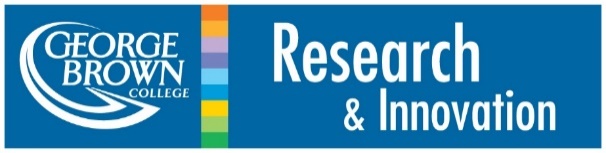 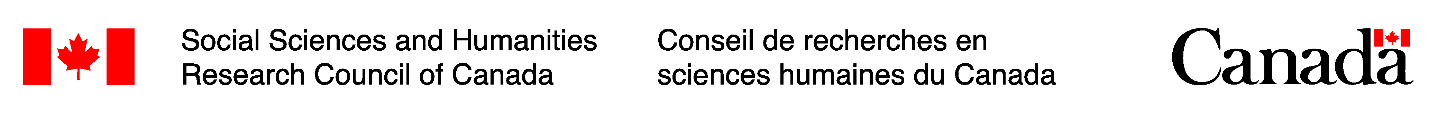 George Brown College2022-2023 SSHRC Exchange Grant Application FormOVERVIEW The SSHRC Exchange Grant is available for SSHRC-eligible researchers at any stage of their careers to conduct knowledge mobilization activities, including workshops or seminars, encourage collaboration, or to support conference attendance. This award provides researchers in the social science and humanities the opportunity to disseminate, promote, and develop their own research and facilitate collaboration and knowledge exchange with researchers outside of GBC. Researchers applying for domestic opportunities will be awarded $1,000, and those applying for international opportunities will be awarded $1,500.APPLICANT INFORMATIONPROJECT DESCRIPTIONConference Travel Description if applicableKnowledge Mobilization / Dissemination Activities Description*If you have already submitted an abstract for a conference, please include the abstract and acceptance email if available as attachments with the application.TIMELINEPlease describe the projected timeline for your SSHRC Exchange Activities. EXTERNAL FUNDING PLANIf the SSHRC Exchange grant will not be covering the full cost of your conference participation or workshop, provide details of how the remaining cost will be covered (100 word maximum).BUDGET Provide a budget including a sound justification of each expense as it relates to your proposal goals. For travel expenses, you may break down your request further (e.g., poster printing costs, conference fees, accommodations, per diem costs, transportation). You may include quotes of expenses as optional attachments.  ATTACHMENT CHECKLISTCheck each box to indicate which attachments have been included with the application.SIGNATURES AND APPROVALSSignatures are required from School Head/Chair for the applicant and co-applicant if applicable.Applicant:Agrees to participate as outlined in the application Verify that they have the time and requirements to complete proposed activitiesAgrees to comply with policies, procedures, terms and conditions of this funding program____________________________________		___________________________Applicant signature 						DateDepartment Head / Director:Have read the proposal and agree that the obligations can be fulfilledVerify that the applicant has the time and requirements to fulfil proposed activitiesAgrees that departmental resources identified in proposal will be available to complete project____________________________________		___________________________Department Head signature 					DateAPPLICATION SUBMISSION Please email your complete application package to the Office of Research and Innovation at research@georgebrown.ca. For more information, please contact: Alexandra Hernandez | Program Manager, Office of Research and Innovation, GBC Alexandra.hernandez@georgebrown.ca The Research & Innovation Team is available to support you throughout the process of completing your application form. We are here to help at any stage. Please contact us if you have any questions about your project suitability, funding eligibility, and how to apply at research@georgebrown.ca. Submit the entire application, including this form and all attachments, as a single PDF document to research@georgebrown.ca NameGBC TitleSchool/DepartmentEmailPhoneProject TitleName of Conference / EventLink to Conference / Event WebsiteLocation of Conference / Event (City, Country)Dates of Conference / EventProposed Presentation TypeImportance of Conference / Event (25 word maximum)Description of Proposed Knowledge Mobilization / Dissemination Activities in 250 words maximum. Provide a brief description of this event*. Explain its importance, prestige, visibility and/or influence within your academic community and if applicable, outside academia, including a description of the audience for this dissemination activity. Explain why this conference / event is the most appropriate venue for your work. Please describe the significance of the conference / event to your field of expertise and professional career. Milestone Description of ActivitiesStart DateEnd DateBudget CategoryAmountBudget JustificationSupplies and EquipmentTravel and subsistence costs – applicant/team member(s), student(s)Other Expenses (e.g., honoraria, hospitality, professional/technical services)Total Project CostsTotal SSHRC Exchange Funding Requested (max. $1000 domestic or $1500 international)MandatoryOptional Principal Investigator’s CV Letter(s) of support Quotes Conference Abstract  Conference Acceptance Email  Other (specify): 